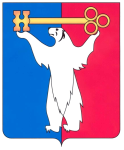 РОССИЙСКАЯ ФЕДЕРАЦИЯКРАСНОЯРСКИЙ КРАЙНОРИЛЬСКИЙ ГОРОДСКОЙ СОВЕТ ДЕПУТАТОВР Е Ш Е Н И ЕО наделении Администрации города Норильска полномочиями по установлению имущественных мер поддержки лицам, принимающим участие в специальной военной операцииВ соответствии с Указом Губернатора Красноярского края от 25.10.2022                   № 317–уг «О социально-экономических мерах поддержки лиц, принимающих участие в специальной военной операции, и членов их семей», Федеральным законом от 06.10.2003 № 131–ФЗ «Об общих принципах организации местного самоуправления в Российской Федерации», Уставом городского округа город Норильск Красноярского края, Городской СоветРЕШИЛ:1. Наделить Администрацию города Норильска следующими полномочиями по установлению имущественных мер поддержки лицам, принимающим участие в специальной военной операции:– по предоставлению на период участия в специальной военной операции отсрочки уплаты арендной платы по договорам аренды имущества, находящегося в муниципальной собственности (за исключением жилых помещений), и расторжению договоров аренды без применения штрафных санкций;– по предоставлению на период участия в специальной военной операции отсрочки уплаты арендной платы по договорам аренды земельных участков, находящихся в муниципальной собственности или государственная собственность на которые не разграничена, и расторжению договоров аренды без применения штрафных санкций.2. Поручить Администрации города Норильска в течении 10 дней с даты принятия настоящего решения разработать и утвердить правовой акт (правовые акты) Администрации города Норильска об установлении и реализации на территории муниципального образования город Норильск имущественных мер поддержки, указанных в пункте 1 настоящего решения.3. Настоящее решение вступает в силу со дня принятия.4. Настоящее решения опубликовать в газете «Заполярная правда».Председатель Городского Совета                                                             А.А. Пестряков7 марта 2023 года№ 5/6–113